CERTIFICADO DE RECONOCIMIENTOGRACIAS 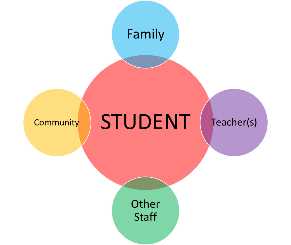 _____________________________________ por participar en "Colaboraciones entre padres y maestros" Distrito escolar: ___________________________________Atentamente:  ____________________________________Fecha:___________________